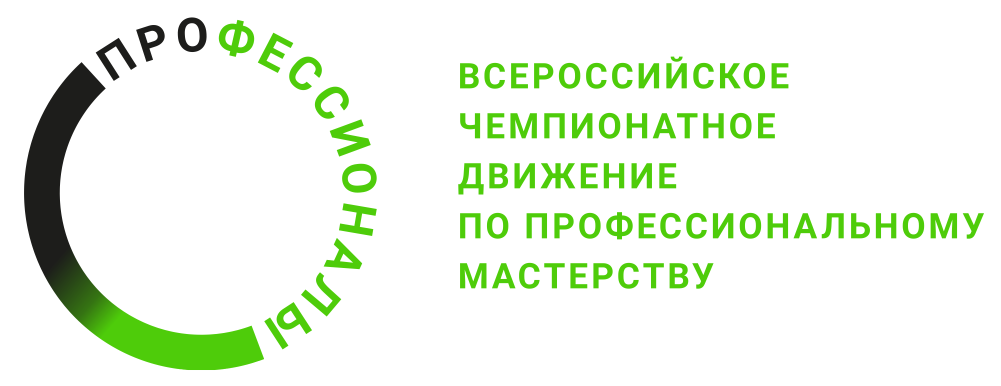 Инструкция по охране трудакомпетенция «Работы на токарных универсальных станках» ___________________ Региональный этап Чемпионата по профессиональному мастерству «Профессионалы» в 2024г.2024 г.СодержаниеЭлементы оглавления не найдены.Примените стили заголовков, чтобы составить оглавление.1. Область применения1.1 Настоящие правила разработаны на основе типовой инструкции по охране труда с учетом требований законодательных и иных нормативных правовых актов, содержащих государственные требования охраны труда, правил по охране труда и предназначена для участников Регионального этапа Чемпионата по профессиональному мастерству «Профессионалы» в 2024 г. (далее Чемпионата).1.2 Выполнение требований настоящих правил обязательны для всех участников Регионального этапа Чемпионата по профессиональному мастерству «Профессионалы» в 2024 г. компетенции «Работы на токарных универсальных станках». 2. Нормативные ссылки2.1 Правила разработаны на основании следующих документов и источников:2.1.1 Трудовой кодекс Российской Федерации от 30.12.2001 № 197-ФЗ.3. Общие требования охраны труда3.1. К выполнению конкурсного задания по компетенции «Работы на токарных универсальных станках» допускаются участники Чемпионата, прошедшие вводный инструктаж по охране труда, инструктаж на рабочем месте, обучение и проверку знаний требований охраны труда, имеющие справку об обучении (или работе) в образовательной организации (или на производстве) по профессии Станочник широкого профиля, ознакомленные с инструкцией по охране труда, не имеющие противопоказаний к выполнению заданий по состоянию здоровья и имеющие необходимые навыки по эксплуатации инструмента, приспособлений и оборудования.3.2. Участник Чемпионата обязан:3.2.1. Выполнять только ту работу, которая определена его ролью на Чемпионате.3.2.2. Правильно применять средства индивидуальной и коллективной защиты.3.3.3. Соблюдать требования охраны труда.3.3.4. Немедленно извещать экспертов о любой ситуации, угрожающей жизни и здоровью участников Чемпионата, о каждом несчастном случае, происшедшем на Чемпионате, или об ухудшении состояния своего здоровья, в том числе о проявлении признаков острого профессионального заболевания (отравления).3.3.5. Применять безопасные методы и приёмы выполнения работ и оказания первой помощи, инструктаж по охране труда.3.3. При выполнении работ на участника Чемпионата возможны воздействия следующих опасных и вредных производственных факторов:Физические:-подвижные части производственного оборудования;-повышенная запыленность и загазованность воздуха рабочей зоны;-повышенный уровень шума на рабочем месте;-недостаточная освещенность рабочей зоны;-наличие прямой и отраженной блескости;-острые кромки, заусенцы на поверхности заготовок, инструмента;-разлетающиеся частицы металла, стружки, абразивного круга;-повышенная запыленность воздуха рабочей зоны абразивной пылью;-повышенное значение напряжения в электрической цепи, замыкание которой может пройти через тело человека.Химические:-токсическое и раздражающее действие аэрозолей вредных веществ, выделяемых в рабочей зоне при обработке с использованием смазочно-охлаждающих жидкостей (СОЖ).Психологические:-физические перегрузки;-стереотипные рабочие движения.3.4. Все участники Чемпионата (эксперты и конкурсанты) должны находиться на площадке в спецодежде, спецобуви и применять средства индивидуальной защиты: рабочий костюм (костюм и брюки, либо куртка и комбинезон, рабочие ботинки с металлическим носком, головной убор, защитные очки)3.5. Участникам Чемпионата необходимо знать и соблюдать требования по охране труда, пожарной безопасности, производственной санитарии.3.6. Конкурсные работы должны проводиться в соответствии с технической документацией задания Чемпионата.3.7. Участники обязаны соблюдать действующие на Чемпионате правила внутреннего распорядка и графики работы, которыми предусматриваются: время начала и окончания работы, перерывы для отдыха и питания и другие вопросы использования времени Чемпионата. 3.8. В случаях травмирования или недомогания, необходимо прекратить работу, известить об этом экспертов и обратиться в медицинское учреждение.3.9. Лица, не соблюдающие настоящие Правила, привлекаются к ответственности согласно действующему законодательству.3.10. Несоблюдение участником норм и правил охраны труда ведет к потере баллов. Постоянное нарушение норм безопасности может привести к временному или полному отстранению от участия в Чемпионате.4. Требования охраны труда перед началом работы4.1. Перед началом выполнения работ конкурсант обязан:Перед началом работы участники должны выполнить следующее:4.1.1 Все участники должны ознакомиться с инструкцией по технике безопасности, с планами эвакуации при возникновении пожара, местами расположения санитарно-бытовых помещений, медицинскими кабинетами, питьевой воды, подготовить рабочее место.Проверить специальную одежду, обувь и др. средства индивидуальной защиты. Одеть необходимые средства защиты для выполнения подготовки рабочих мест, инструмента и оборудования.По окончании ознакомительного периода, участники подтверждают свое ознакомление со всеми процессами, подписав лист прохождения инструктажа по работе на оборудовании по форме, определенной Оргкомитетом. 4.1.2 Проверить наличие и исправность:- подножной деревянной решетки (отсутствие сломанных или прогибающихся планок и выступающих гвоздей);- режущего, измерительного, крепежного инструмента и приспособлений и разложить их устойчиво в удобном для пользования порядке; - ограждений зубчатых колес, приводных ремней и других вращающихся частей станка;- предохранительных устройств, для защиты от отлетающей стружки и СОЖ;- заземляющих устройств используемого оборудования (надежность крепления и отсутствие обрыва в заземляющем проводе).Проверить исправность ручного инструмента:- напильники оснащены исправными ручками имеют бандажные металлические кольца, предохраняющие их от раскалывания. При визуальном осмотре ручка и рабочая часть напильника не должна иметь трещин и сколов;- надфили оснащены исправной ручкой. При визуальном осмотре ручка и рабочая часть напильника не должна иметь трещин и сколов;- молоток должен быть насажан на рукоятку овального сечения, расклиненную металлическим клином с обратным ершом. Рукоятка должна быть целая и не иметь трещин. Боёк молотка должен иметь ровную, слегка выпуклую поверхность, не имеющую сколов и наклепов;- гаечные ключи не должны иметь видимых повреждений и сколов.Отрегулировать местное освещение станка так, чтобы рабочая зона была достаточна освещена и свет не слепил глаза. Пользуйся местным освещением с напряжением не выше 42V.Проверить станок на холостом ходу: - исправность органов управления (кнопку аварийной остановки оборудования, механизмов главного движения, подачи, пуска, остановки и т.д.);- надёжность фиксации рычагов скоростей и подач, исключающей возможность самопроизвольного включения и выключения;- срабатывание блокировок системы безопасности, если они предусмотрены конструкцией станка;- наличие заеданий или излишней слабины в движущихся частях станка, особенно в шпинделе, продольных и поперечных салазках суппорта;- исправность системы смазки и охлаждения (убедиться в бесперебойной подаче смазки и СОЖ).Подготовить необходимые для работы материалы, приспособления, и разложить их на свои места, убрать с рабочего стола все лишнее.Инструмент и оборудование, не разрешенное к самостоятельному использованию, к выполнению конкурсных заданий подготавливает уполномоченный Эксперт, участники могут принимать посильное участие в подготовке под непосредственным руководством и в присутствии Эксперта.4.1.3 В день проведения конкурса изучить содержание и порядок проведения модулей конкурсного задания, а также безопасные приемы их выполнения. Проверить пригодность инструмента и оборудования визуальным осмотром.Привести в порядок рабочую специальную одежду и обувь: застегнуть обшлаги рукавов, заправить одежду и застегнуть ее на все пуговицы, надеть головной убор, подготовить рукавицы (перчатки) и защитные очки.4.1.4 Ежедневно, перед началом выполнения конкурсного задания, в процессе подготовки рабочего места:- осмотреть и привести в порядок рабочее место, средства индивидуальной защиты;- убедиться в достаточности освещенности;- проверить (визуально) правильность подключения инструмента и оборудования в электросеть;- проверить правильность установки стола, стула, положения оборудования и инструмента, при необходимости, обратиться к эксперту для устранения неисправностей в целях исключения неудобных поз и длительных напряжений тела.4.1.5 Подготовить необходимые для работы материалы, приспособления, и разложить их на свои места, убрать с рабочего стола все лишнее.4.1.6 Участнику запрещается приступать к выполнению конкурсного задания при обнаружении неисправности инструмента или оборудования. О замеченных недостатках и неисправностях немедленно сообщить Эксперту и до устранения неполадок к конкурсному заданию не приступать.5. Требования охраны труда во время работы5.1 При ознакомлении с оборудованием и выполнении конкурсных заданий участнику необходимо соблюдать требования безопасности при использовании инструмента и оборудования:Участник при работе на универсальном токарно – винторезном станке выполняй следующие требования безопасности:- не применяй во время работы крючок для удаления стружки с ручкой в виде петли и не имеющей защитного экрана;- не работай на станке без закрепления патрона сухарями, предотвращающими само отвинчивание при реверсе;- не применяй в работе кулачки с изношенными рабочими поверхностями;- после закрепления или снятия детали вынь торцовый ключ из патрона;- закрепляй в кулачковом патроне без подпора центром задней бабки только уравновешенные детали, длинной не более 2-х диаметров;- обрабатываемую поверхность располагай как можно ближе к опорному или зажимному приспособлению;При закреплении детали в центрах:- протри и смажь центровые отверстия (при работе с жестким центром),- не применяй центры с изношенными или забитыми конусами,- не затягивай туго задний центр, надежно закрепляй заднюю бабку и пиноль,- следи за тем, чтобы размеры станочных центров соответствовали центровым отверстиям обрабатываемой детали,- чтобы деталь опиралась на центр всей конусной частью центрового отверстия, не допускай упора центра в дно центрового отверстия детали;- при обработке деталей в центрах длинной, равной 12-ти диаметрам и более, а также при скоростном и силовом резании деталей длиной, равной 8-ми диаметрам и более, применяй дополнительные опоры (люнеты);- при обрезке тяжелых частей детали или заготовки не поддерживай обрезаемый конец руками;- крепи резец с минимально возможным вылетом не менее чем двумя болтами;- для установки резца по оси центров применяй только специальные подкладки, равные по длине и ширине всей опорной плоскости резца.При опиловке, зачистке, шлифовании, доводке обрабатываемых деталей на станке:- не прикасайся руками или одеждой к обрабатываемой детали;- не производи указанных операций с деталями, имеющими выступающие части, пазы, выемки, отверстия на обрабатываемой поверхности;- стой лицом к патрону, держи ручку напильника левой рукой;- при пользовании наждачной шкуркой (полотном) применяй специальные приспособления (жимки);- не пользуйся надфилями, шаберами, напильниками и другим инструментом, не имеющим соответствующих ручек;- не измеряй обрабатываемую деталь во время вращения;- не тормози вращение шпинделя нажимом на вращающиеся части станка и детали;- не удаляй со станка стружку руками или инструментом, пользуйся для этого только специальными крючками или щетками – сметками;- при измерении детали, удалении заусенцев и притуплении острых кромок, отведи режущий инструмент на безопасное расстояние;- во время обработки запрещается размещать на оборудовании и передавать через оборудование, какие-либо предметы (инструмент приспособления и т.п.); - при закреплении детали на планшайбе блокируй шпиндель от самопроизвольного поворота;- при затяжке или откручивании патрона, верхние салазки суппорта, прижимных планок планшайбы по возможности используй прием «крути на себя»;- при наладке режущего инструмента, такого как сверло, во избежание порезов используй перчатки.Участник при работе на точильно - шлифовальном станке выполняй следующие требования безопасности:- не производи затачивание режущего инструмента в перчатках, или с забинтованными пальцами или кистями рук;-  оберегай круг от ударов и толчков, затачиваемый инструмент подавай на круг плавно без рывков;- перед каждым включением станка убедись, что пуск его никому не угрожает опасностью;- на работай торцевыми поверхностями круга, если круг не предназначен для данного вида работ;- при обработке следи за зазором между краем подручника и шлифовального круга, он должен быть не более половины толщины обрабатываемого материала, но не более 3 мм;- во время работы станка не бери и не подавай через станок какие-либо предметы, не облокачивайся на станок и не касайся руками абразивного круга.При ознакомлении с оборудованием, выполнении конкурсных заданий и уборке рабочих мест:- необходимо быть внимательным, не отвлекаться посторонними разговорами и делами, не отвлекать других участников;- соблюдать настоящую инструкцию;- соблюдать правила эксплуатации оборудования, механизмов и инструментов, не подвергать их механическим ударам, не допускать падений;- поддерживать порядок и чистоту на рабочем месте;- выполнять конкурсные задания только исправным инструментом.При неисправности инструмента и оборудования – прекратить выполнение конкурсного задания и сообщить об этом Эксперту.Запрещается работать на оборудовании в перчатках, рукавицах, а также с забинтованными пальцами без резиновых напальчников.Не допускается удалять с оборудования стружку руками или инструментом, пользуйся для этого только специальным крючком или щеткой – сметкой.Для предотвращения травм из-за поломки инструмента:- включи сначала вращение шпинделя, а затем подачу, при этом врезание производи плавно;- перед остановкой станка сначала выключи подачу, отведи режущий инструмент, а затем выключи вращение шпинделя.5.2 Во время обработки запрещено размещать на оборудовании, детали, инструмент и другие предметы.Обязательно останови станок и выключи электродвигатель:- при уходе от станка даже на короткое время;- при временном прекращении работы;- при перерыве подачи электроэнергии;- при обнаружении неисправности электрооборудования;- при подтягивании болтов, гаек и других соединительных деталей станка;- при наладке оборудования;- при проверке или заточки режущей кромки резца;- при измерении детали;- при смене заготовки;- при уборке, смазке и чистке станка.5.3. При неисправности инструмента и оборудования – прекратить выполнение конкурсного задания и сообщить об этом Эксперту.6. Требования охраны труда в аварийных ситуациях6.1. При обнаружении неисправности в работе электрических устройств, находящихся под напряжением (повышенном их нагреве, появления искрения, запаха гари, задымления и т.д.), участнику следует немедленно сообщить о случившемся Экспертам. Выполнение конкурсного задания продолжить только после устранения возникшей неисправности.6.2. В случае возникновения у участника плохого самочувствия или получения травмы сообщить об этом эксперту.6.3. При поражении участника электрическим током немедленно отключить электросеть, оказать первую помощь (самопомощь) пострадавшему, сообщить Эксперту, при необходимости обратиться к врачу.6.4. При несчастном случае или внезапном заболевании необходимо в первую очередь отключить питание электрооборудования, сообщить о случившемся Экспертам, которые должны принять мероприятия по оказанию первой помощи пострадавшим, вызвать скорую медицинскую помощь, при необходимости отправить пострадавшего в ближайшее лечебное учреждение в сопровождении ответственного лица старше 18 лет.6.5. При возникновении пожара необходимо немедленно оповестить Главного эксперта и экспертов. При последующем развитии событий следует руководствоваться указаниями Главного эксперта или эксперта, заменяющего его. Приложить усилия для исключения состояния страха и паники.При обнаружении очага возгорания на конкурсной площадке необходимо любым возможным способом постараться загасить пламя в "зародыше" с обязательным соблюдением мер личной безопасности.При возгорании одежды попытаться сбросить ее. Если это сделать не удается, упасть на пол и, перекатываясь, сбить пламя; необходимо накрыть горящую одежду куском плотной ткани, облиться водой, запрещается бежать – бег только усилит интенсивность горения.В загоревшемся помещении не следует дожидаться, пока приблизится пламя. Основная опасность пожара для человека – дым. При наступлении признаков удушья лечь на пол и как можно быстрее ползти в сторону эвакуационного выхода.6.6. При обнаружении взрывоопасного или подозрительного предмета не подходите близко к нему, предупредите о возможной опасности находящихся поблизости экспертов или обслуживающий персонал.При происшествии взрыва необходимо спокойно уточнить обстановку и действовать по указанию экспертов, при необходимости эвакуации возьмите с собой документы и предметы первой необходимости, при передвижении соблюдайте осторожность, не трогайте поврежденные конструкции, оголившиеся электрические провода. В разрушенном или поврежденном помещении не следует пользоваться открытым огнем (спичками, зажигалками и т.п.).7. Требование охраны труда по окончании работПосле окончания работ каждый участник обязан:7.1. Привести в порядок рабочее место. 7.2. Убрать средства индивидуальной защиты в отведенное для хранений место.7.3. Отключить инструмент и оборудование от сети.7.4. Инструмент убрать в специально предназначенное для хранений место.7.5. Сообщить эксперту о выявленных во время выполнения конкурсных заданий неполадках и неисправностях оборудования и инструмента, и других факторах, влияющих на безопасность выполнения конкурсного задания.Наименование инструмента/ оборудованияТребования безопасностиМерительный инструмент- Не оставлять мерительный инструмент в рабочейзоне и вблизи зоны резания;- Не располагать мерительный инструмент на подвижных частях станка;- Проверить исправность мерительного инструмента.Станок- Убедиться в надежности закрепления детали в приспособлении;- Убедиться в надежности закрепления режущего инструмента в станке;- Во избежание поломки инструмента, следует подводить его медленно и контролируя траекторию движения.